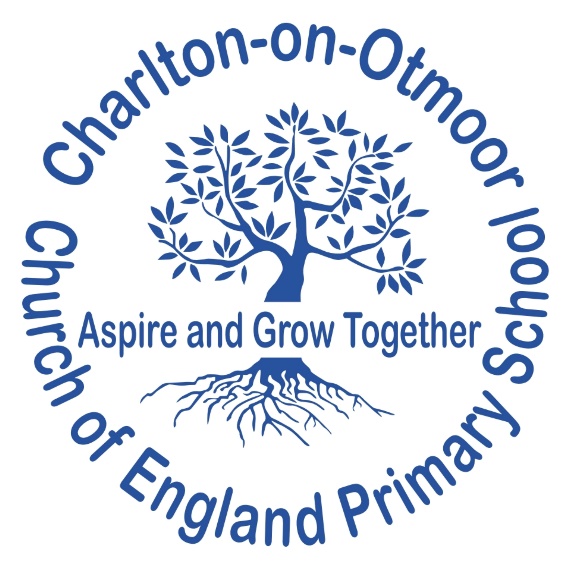 Charlton-on-Otmoor Complaints ProcedureGovernors of Charlton-on-Otmoor Cof E Primary School have adopted the following procedure to deal with formal complaints from members of the school community or general public. Principles informing our complaints procedureThis procedure is designed to: be well publicised and easily accessible be simple to understand and use be impartial be non-adversarial allow swift handling with established time limits for action and keeping people informed of the progress allow a mediation process if agreed by the complainantallow for a hearing of a panel of Governors, where appropriate respect people’s desire for confidentiality, wherever possible address all points of issue, provide an effective response and appropriate redress where necessary provide information to the school’s Senior Management Team so that services can be improved. The difference between a concern and a complaintA concern may be defined as ‘an expression of worry or doubt over an issue considered to be important for which reassurances are sought’. A complaint may be defined as ‘an expression of dissatisfaction however made, about actions taken or a lack of action’.It is in everyone’s interest that concerns and complaints are resolved at the earliest possible stage. Many issues can be resolved informally, without the need to use the formal stages of the complaints procedure. Charlton-on-Otmoor School, takes concerns seriously and will make every effort to resolve the matter as quickly as possible. If you have difficulty discussing a concern with a particular member of staff, we will respect your views. In these cases, the headteacher, will refer you to another staff member. Similarly, if the member of staff directly involved feels unable to deal with a concern, the headteacher will refer you to another staff member. The member of staff may be more senior but does not have to be. The ability to consider the concern objectively and impartially is more important. We understand however, that there are occasions when people would like to raise their concerns formally. In this case, Charlton-on-Otmoor school will attempt to resolve the issue internally, through the stages outlined within this complaints procedure. Dealing with concerns and complaints at the earliest opportunityIf parents, pupils or members of the public have concerns they should:Share their concerns and complaints with the member of staff most directly involved and, if not satisfied;Share their concerns or complaints with the headteacher.Where informal attempts have been unsuccessful in resolving a complaint, the complainant should move to the formal complaints stage of the procedure.Formal complaintsComplainants should be encouraged to state what actions they feel might resolve the problem at any stage. An admission that the school could have handled the situation better is not the same as an admission of negligence. Equally, an effective procedure will identify areas of agreement between the parties. It is also of importance to clarify any misunderstandings that might have occurred as this can create a positive atmosphere in which to discuss any outstanding issues. At each stage in the procedure, school will want to keep in mind ways in which a concern or complaint can be resolved. It might be sufficient to acknowledge that the concern or complaint is valid in whole or in part. In addition, it may be appropriate to offer one or more of the following: an apology; an explanation; an admission that the situation could have been handled differently or better; an assurance that the event complained of will not recur; an explanation of the steps that have been taken to ensure that it will not happen again and an indication of the timescales within which any changes will be madean undertaking to review school policies in light of the complaint. Stage 1: Making a complaint to the headteacherFormal complaints must be made to the headteacher (unless they are about the headteacher), via the school office. This may be done in person, in writing (preferably on the Complaint Form), or by telephone. They may also be made by a third party acting on behalf on a complainant, as long as they have appropriate consent to do so. The headteacher will record the date the complaint is received and will acknowledge receipt of the complaint in writing (either by letter or email) within 5 school days. Within this response, the headteacher will seek to clarify the nature of the complaint, ask what remains unresolved and what outcome the complainant would like to see. The headteacher can consider whether a face-to-face meeting is the most appropriate way of doing this.  During the investigation, the headteacher (or investigator) will:if necessary, interview those involved in the matter and/or those complained of, allowing them to be accompanied if they wishkeep a written record of any meetings/interviews in relation to their investigation.At the conclusion of their investigation, the headteacher will provide a formal written response within 5 school days of the date of receipt of the complaint. If the headteacher is unable to meet this deadline, they will provide the complainant with an update and revised response date.The response will detail any actions taken to investigate the complaint and provide a full explanation of the decision made and the reason(s) for it. Where appropriate, it will include details of actions Charlton-on-Otmoor School will take to resolve the complaint. The headteacher will advise the complainant of how to escalate their complaint should they remain dissatisfied with the outcome of Stage 1. If the complaint is about the headteacher, or a member of the governing body (including the Chair or Vice-Chair), a suitably skilled governor will be appointed to complete all the actions at Stage 1. Complaints about the headteacher or member of the governing body must be made to the Clerk, via the school office.If the complaint is:jointly about the Chair and Vice Chair orthe entire governing body orthe majority of the governing bodyStage 1 will be considered by an independent investigator appointed by the governing body. At the conclusion of their investigation, the independent investigator will provide a formal written response.Stage 2: Making a Complaint to the Governing BodyOnly where all these avenues have been tried and found unresolved should the complainant take a complaint to the Chair of Governors or Clerk to the Governing Body.  If the headteacher considers she can do no more to resolve the complaint it should be stated explicitly that the complainant can write to the Chair of Governors if not satisfied.The envelope should be marked ‘FOR IMMEDIATE ACTION’ and staff in the school office must ensure that the letter is forwarded without delay.The complainant should write to the Chair of Governors or Clerk to via the school office. The envelope should be marked ‘ PRIVATE and CONFIDENTIAL - FOR IMMEDIATE ACTION’ and staff in the school office must ensure that the letter is forwarded without delay.The complainant will be asked to complete a complaint form (Annex 1) if they have not already done so. The Chair of Governors or Clerk will offer to help an individual to complete the form if appropriate.Complainants should not approach individual governors to raise concerns or complaints. They have no power to act on an individual basis and it may also prevent them from considering complaints at Stage 2 of the procedure. In accordance with equality law, we will consider making reasonable adjustments if required, to enable complainants to access and complete this complaints procedure. For instance, providing information in alternative formats, assisting complainants in raising a formal complaint or holding meetings in accessible locations. On receipt of the complaint form the Chair of Governors (or other governor) will:clarify the nature of the complaint and what remains unresolved; meet with the complainant or contact them (if unsure or further information is necessary); clarify what the complainant feels would put things right. At this point the chair of governors will decide whether the complaint should go straight to the governors’ complaints panel or whether a mediation stage should be offered. Mediation can only proceed if the complainant and the headteacher are willing for it to be tried. If mediation is not successful, the complaint will be considered by the governors’ complaints panel.MediationMediation can be a good way to resolve a complaint because:It gives both complainant and headteacher another opportunity to hear each other’s points of view (with a third party facilitating)It gives the third party an opportunity to help headteacher and complainant identify and build on areas of agreementIt gives headteacher and complainant a structure within which they can resolve remaining differences.If both complainant and headteacher emerge from the mediation satisfied, that is the best foundation for a continuing positive relationship between them.Even if the complaint continues to a governors’ panel, the issues to be considered are likely to be much clearer following the mediation.Mediation may elicit one or more of the responses listed below from either party:an acknowledgment that the complaint is valid in whole or in part. an apology; an explanation; an admission that the situation could have been handled differently or better; an assurance that the event complained of will not recur; an explanation of the steps that have been taken to ensure that it will not happen again; an undertaking to review school policies in light of the complaint. Governors’ Complaints Panel Where the complainant is still not satisfied that their complaint has been dealt with fully and properly, they may choose to take it to a panel of Governors. This is the final stage of the complaints procedure.A request to escalate to a governors complaints panel must be made to the Clerk, via the school office, within 5 school days of receipt of the Stage 1 response or mediation meeting. Requests received outside of this time frame will only be considered if exceptional circumstances apply.The Clerk will write to the complainant to inform them of the date of the meeting. They will aim to convene a meeting within 5 school days of receipt of the request. If this is not possible, the Clerk will provide an anticipated date and keep the complainant informed. If the complainant rejects the offer of three proposed dates, without good reason, the Clerk will decide when to hold the meeting. It will then proceed in the complainant’s absence on the basis of written submissions from both parties.If the complainant is invited to attend the meeting, they may bring someone along to provide support. This can be a relative or friend. Generally, we do not encourage either party to bring legal representatives to the committee meeting. However, there may be occasions when legal representation is appropriate. For instance, if a school employee is called as a witness in a complaint meeting, they may wish to be supported by union and/or legal representation. Note: Complaints about staff conduct will not generally be handled under this complaints procedure.Establishing a complaints panel • The governing body should agree the composition of the complaints appeals panel at the first meeting of the governing body each year. • As governors may not be available at all times governing bodies are advised to agree the names of 4 or 5 possible governors from whom a panel of three may be drawn. The decision about the membership of a particular panel will depend on factors such as availability, whether any governors have prior knowledge etc. and the decision will be made by the chair of governors. If there are fewer than three governors from Charlton-on-Otmoor School available, the Clerk will source any additional, independent governors through another local school or through their LA’s Governor Services team, in order to make up the committee. Alternatively, an entirely independent committee may be convened to hear the complaint.• When the clerk of governors receives a copy of the complaint form he/she will inform the governing body that a complaint has been received and that it has been passed to the panel to deal with. No further information about the complaint should be shared with other governors. There are several points which any governor sitting on a complaints panel needs to remember: It is important that the appeal hearing is independent and impartial and that it is seen to be so. No governor may sit on the panel if they have had a prior involvement in the complaint or in the circumstances surrounding it. The aim of the hearing, which needs to be held in private, will always be to resolve the complaint and achieve reconciliation between the school and the complainant The panel chair will ensure that the proceedings are as welcoming as possible. The layout of the room will set the tone and care is needed to ensure the setting is not intimidating and not adversarial Governors sitting on the panel need to be aware of the complaints procedure and any other procedures relating to the complaint eg. Anti-bullying policy. The Chair of the Panel will be nominated by the Chair of Governors and is responsible for ensuring that both complainant and headteacher are given a fair hearing and that the panel arrives at its judgement without fear or favour.Remit of the panel: the complaints panel can:dismiss the complaint in whole or in part; uphold the complaint in whole or in part; decide on the appropriate action to be taken to resolve the complaintrecommend changes to the school’s systems or procedures to ensure problems of a similar nature do not recur.The Chair of the Committee will provide the complainant and Charlton-on-Otmoor School with a full explanation of their decision and the reason(s) for it, in writing, within 5 school days. The letter to the complainant will include details of how to contact the Department for Education if they are dissatisfied with the way their complaint has been handled by Charlton-on-Otmoor School.It may:Consider and, if appropriate, criticise the way in which an operational decision was communicated – but cannot overturn the decision itselfConsider the thoroughness with which the headteacher investigated a complaint about a member of staff – but cannot expect the headteacher to provide details about confidential discussions with that staff member.Consider the manner in which a complaint about any decision was addressed – but cannot expect the headteacher to have changed the decisionConsider and, if appropriate, identify limitations in a policy or procedures – but cannot make or improve policy. (It can, however, recommend that the policy be reviewed by the governing body to ensure that problems of a similar nature do not recur, and individual panel members can subsequently play their part in improving the policy)Consider whether it should recommend that the governing body offer appropriate redress Format of a Panel Hearing Complainant and headteacher will enter the room where the hearing is taking place together. (The committee will decide whether to deal with the complaint by inviting parties to a meeting or through written representations, but in making their decision they will be sensitive to the complainant’s needs.)The chair will introduce the panel members and the clerk and outline the process.The complainant is invited to explain the complaint, The headteacher may question the complainant The panel will question the complainantThe headteacher is then invited to explain the school’s actions The complainant may question the headteacher The panel will question the headteacherThe complainant is then invited to sum up their complaint. The headteacher is then invited to sum up the school’s actions and response to the complaint. The chair explains that both parties will hear from the panel within five working days. Both parties leave together while the panel decides on the issues. The clerk will remain with the panel to clarify Prior to the meetingAt least 5 school days before the meeting, the Clerk will:confirm and notify the complainant of the date, time and venue of the meeting, ensuring that, if the complainant is invited, the dates are convenient to all parties and that the venue and proceedings are accessiblerequest copies of any further written material to be submitted to the committee at least 5 school days before the meeting.Any written material will be circulated to all parties at least 5 school days before the date of the meeting. The committee will not normally accept, as evidence, recordings of conversations that were obtained covertly and without the informed consent of all parties being recorded. The committee will also not review any new complaints at this stage or consider evidence unrelated to the initial complaint to be included. New complaints must be dealt with from Stage 1 of the procedure.The meeting will be held in private. Electronic recordings of meetings or conversations are not normally permitted unless a complainant’s own disability or special needs require it. Prior knowledge and consent of all parties attending must be sought before meetings or conversations take place. Consent will be recorded in any minutes taken.Next StepsIf the complainant believes the school did not handle their complaint in accordance with the published complaints procedure or they acted unlawfully or unreasonably in the exercise of their duties under education law, they can contact the Department for Education after they have completed Stage 3.  The Department for Education will not normally reinvestigate the substance of complaints or overturn any decisions made by Charlton-on-Otmoor School. They will consider whether Charlton-on-Otmoor School has adhered to education legislation and any statutory policies connected with the complaint. The complainant can refer their complaint to the Department for Education online at: www.education.gov.uk/contactus, by telephone on: 0370 000 2288 or by writing to:Department for Education
Piccadilly Gate
Store Street
Manchester M1 2WD.Anonymous complaintsWe will not normally investigate anonymous complaints. However, the headteacher or Chair of Governors, if appropriate, will determine whether the complaint warrants an investigation.Time scalesYou must raise the complaint within three months of the incident or, where a series of associated incidents have occurred, within three months of the last of these incidents. We will consider complaints made outside of this time frame if exceptional circumstances apply.Complaints received outside of term timeWe will consider complaints made outside of term time to have been received on the first school day after the holiday period.Withdrawal of a ComplaintIf a complainant wants to withdraw their complaint, we will ask them to confirm this in writing.NotesThe hearing should be made as unintimidating as possible to all parties.The panel may ask questions at any point. Panel members must find ways to ask probing questions while maintaining an air of impartiality. The headteacher must have no contact with members of the governors’ complaints panel except when the complainant is present to preserve the principle of neutrality. This means that headteacher and complainant enter and leave the room where the hearing is held together.The chair of the panel should discourage the introduction of fresh documentary evidence at the hearing – there should be every encouragement to produce the evidence in advance so that both sides have time to study it. However, if new and relevant evidence is accepted by the chair, the chair will adjourn the hearing for a few minutes to allow everyone to read the document. Both parties must leave the hearing room during the adjournment. Monitoring Complaints As well as addressing an individual’s complaint, the process of listening to and resolving complaints would contribute to school improvements. When individual complaints are heard, schools may identify issues that need to be addressed. The monitoring and review of complaints by the school and Governing Body can be useful to evaluating the school’s performance. Any discussion of complaints by the Governing Body or others in the school community should not name or be able to identify individuals. Roles and ResponsibilitiesComplainantThe complainant will receive a more effective response to the complaint if they:explain the complaint in full as early as possibleco-operate with the school in seeking a solution to the complaintrespond promptly to requests for information or meetings or in agreeing the details of the complaintask for assistance as neededtreat all those involved in the complaint with respectrefrain from publicising the details of their complaint on social media and respect confidentiality.Investigator The investigator’s role is to establish the facts relevant to the complaint by:providing a comprehensive, open, transparent and fair consideration of the complaint through:sensitive and thorough interviewing of the complainant to establish what has happened and who has been involvedinterviewing staff and children/young people and other people relevant to the complaintconsideration of records and other relevant informationanalysing informationliaising with the complainant and the complaints co-ordinator as appropriate to clarify what the complainant feels would put things right.The investigator should:conduct interviews with an open mind and be prepared to persist in the questioningkeep notes of interviews or arrange for an independent note taker to record minutes of the meetingensure that any papers produced during the investigation are kept securely pending any appealbe mindful of the timescales to respondprepare a comprehensive report for the headteacher or complaints committee that sets out the facts, identifies solutions and recommends courses of action to resolve problems.

The headteacher or complaints committee will then determine whether to uphold or dismiss the complaint and communicate that decision to the complainant, providing the appropriate escalation details.Complaints Co-ordinator (this could be the headteacher / designated complaints governor or other staff member providing administrative support) The complaints co-ordinator should:ensure that the complainant is fully updated at each stage of the procedure liaise with staff members, headteacher, Chair of Governors, Clerk and LAs (if appropriate) to ensure the smooth running of the complaints procedurebe aware of issues regarding: sharing third party informationadditional support. This may be needed by complainants when making a complaint including interpretation support or where the complainant is a child or young personkeep records.Clerk to the Governing BodyThe Clerk is the contact point for the complainant and the committee and should:ensure that all people involved in the complaint procedure are aware of their legal rights and duties, including any under legislation relating to school complaints, education law, the Equality Act 2010, the Freedom of Information Act 2000, the Data Protection Act (DPA) 2018 and the General Data Protection Regulations (GDPR)set the date, time and venue of the meeting, ensuring that the dates are convenient to all parties (if they are invited to attend) and that the venue and proceedings are accessiblecollate any written material relevant to the complaint (for example; stage 1 paperwork, school and complainant submissions) and send it to the parties in advance of the meeting within an agreed timescalerecord the proceedingscirculate the minutes of the meetingnotify all parties of the committee’s decision.Committee ChairThe committee’s chair, who is nominated in advance of the complaint meeting, should ensure that:
both parties are asked (via the Clerk) to provide any additional information relating to the complaint by a specified date in advance of the meetingthe meeting is conducted in an informal manner, is not adversarial, and that, if all parties are invited to attend, everyone is treated with respect and courtesycomplainants who may not be used to speaking at such a meeting are put at ease. This is particularly important if the complainant is a child/young personthe remit of the committee is explained to the complainant written material is seen by everyone in attendance, provided it does not breach confidentiality or any individual’s rights to privacy under the DPA 2018 or GDPR. If a new issue arises it would be useful to give everyone the opportunity to consider and comment upon it; this may require a short adjournment of the meeting both the complainant and the school are given the opportunity to make their case and seek clarity, either through written submissions ahead of the meeting or verbally in the meeting itselfthe issues are addressedkey findings of fact are madethe committee is open-minded and acts independentlyno member of the committee has an external interest in the outcome of the proceedings or any involvement in an earlier stage of the procedurethe meeting is minutedthey liaise with the Clerk (and complaints co-ordinator, if the school has one).Committee MemberCommittee members should be aware that:the meeting must be independent and impartial, and should be seen to be soNo governor may sit on the committee if they have had a prior involvement in the complaint or in the circumstances surrounding it. the aim of the meeting should be to resolve the complaint and achieve reconciliation between the school and the complainant We recognise that the complainant might not be satisfied with the outcome if the meeting does not find in their favour. It may only be possible to establish the facts and make recommendations.many complainants will feel nervous and inhibited in a formal settingParents/carers often feel emotional when discussing an issue that affects their child. extra care needs to be taken when the complainant is a child/young person and present during all or part of the meetingCareful consideration of the atmosphere and proceedings should ensure that the child/young person does not feel intimidated. The committee should respect the views of the child/young person and give them equal consideration to those of adults. If the child/young person is the complainant, the committee should ask in advance if any support is needed to help them present their complaint. Where the child/young person’s parent is the complainant, the committee should give the parent the opportunity to say which parts of the meeting, if any, the child/young person needs to attend.However, the parent should be advised that agreement might not always be possible if the parent wishes the child/young person to attend a part of the meeting that the committee considers is not in the child/young person’s best interests. the welfare of the child/young person is paramount.Complaint FormPlease complete and return the headteacher or Clerk via the school office–who will acknowledge receipt and explain what action will be taken.Appendix 2Sharing your concerns about your child’s educationA guide to parentsCharlton-on-Otmoor Cof E Primary School recognises that at times things can go wrong. This guidance will help you understand how to resolve concerns you may have about your child’s education. The school has procedures for dealing with concerns or complaints and we value any feedback about our services, including compliments and suggestions. If you are concerned about any aspect of your child’s education, you should contact the headteacher at the school.The school’s governing body has overall responsibility for the school and for ensuring the well-being of pupils and that all pupils receive an appropriate and high standard of education. The headteacher is responsible for making decisions on a daily basis about the school’s internal management and organisation. You should contact the school if you are concerned about an issue such as: • your child’s academic progress • special education needs provision • your child’s welfare • bullying • something that has happened in school. A separate leaflet provided by the County Council sets out what you can do if your complaint relates to:the national curriculumreligious educationstatutory assessments for special education needs (SEN) admission and transfer arrangements countywide planning of school places youth services.Approved by:Nadia GoslingDate:  13.01.2024Last reviewed on:13.01.202413.01.2024Next review due by:13.01.202513.01.2025Some notes on exceptional circumstancesFor the sake of clarity, the description above does not cover exceptional circumstances which might include: The chair of governors may not be able to find three governors who have no prior knowledge of the caseIf a case has become a major talking point around the community, the chair can nominate three governors with minimal prior knowledge If there are still insufficient governors able to sit on a panel, the governing body in consultation with the Local Authority or Diocese will put in place an alterative fair process. Please consult Governor Services 01865 492047 in the first instance.The complaint may not be against the headteacherA complaint to the governors’ complaints panel will never be against a junior member of staff (it may be against the way the headteacher handled a complaint against a junior member of staff) but it is conceivable that a senior manager will appropriately stand in for the headteacher. That would need to be considered very carefully but if agreed the senior manager would be ‘the headteacher’ for the purpose of the panel.There may be exceptional circumstances in which the complaint is against the chair of governors – e.g. for wilfully refusing to deal with a complaint. In those circumstances the procedure above would be adapted and every reference to ‘headteacher’ would be read as ‘chair of governors’.The complainant and/or the headteacher may wish to call witnessesThe use of witnesses is discouraged. In nearly every case, a complaints panel will want to work with written witness statements if appropriate, but there may be particular circumstances where the presence of witnesses is necessary to establish key facts. In those cases, witnesses must be agreed in advance. They will remain outside the hearing room until called in to give their evidence. They can be questioned by the panel members and the other party. They will leave the room when their evidence is completed.The complainant may be a pupil at the schoolGood schools encourage pupils to raise concerns and would expect to resolve them before it becomes a formal complaint to the governing body. If it is not resolved it would be very unusual if parents have not by picked it up and made it a parental complaint. However, if a pupil is the complainant, panel members will wish to ensure that the same process is followed but special consideration is given to ensuring that the child is supported and does not feel intimidated. The panel needs to give the views of the child equal consideration to those of adults.Your name:Pupil’s name (if relevant):Your relationship to the pupil (if relevant):Address: Postcode:Day time telephone number:Evening telephone number:Please give details of your complaint, including whether you have spoken to anybody at the school about it.What actions do you feel might resolve the problem at this stage?Are you attaching any paperwork? If so, please give details.Signature:Date:Official useDate acknowledgement sent:By who: Complaint referred to:Date: 